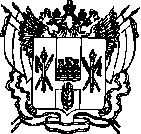 РОССИЙСКАЯ  ФЕДЕРАЦИЯМИНИСТЕРСТВООБЩЕГО  И  ПРОФЕССИОНАЛЬНОГООБРАЗОВАНИЯгосударственное казенное общеобразовательное учреждение Ростовской области«Зерноградская специальная школа-интернат» (ГКОУ РО «Зерноградская специальная школа-интернат»)347740, Ростовская область, г. Зерноград, ул. Мира, 10,телефон: (86359) 41-2-36, факс: 34-4-23от _20.08.2019_ №  679                                           Министру общего и профессионального образования Ростовской областиБалиной Л.В.ОТЧЕТ  по противодействию коррупции ГКОУ РО «Зерноградская специальная школа-интернат»за  2018-2019 учебный годВ соответствии с Федеральным законом от 25.12.2008 № 273-ФЗ «О противодействии коррупции»  (с изменениями на 28.12.2013 № 396-ФЗ),  Указом Президента Российской Федерации от 29.06.2018 № 378 «О национальном плане противодействия коррупции на 2018-2020 годы», Областным законом от 12.05.2009 № 218-ЗС «О противодействии коррупции в Ростовской области»,   приказом ГКОУ РО «Зерноградская специальная школа-интернат» от 28.09.2018 № 497 «Об утверждении плана мероприятий по противодействию коррупции  на 2019- 2020 годы»  проведен анализ работы по противодействию коррупции за  2018- 2019 учебный год. Анализ выполнения плана мероприятий по противодействию коррупции показал следующее.В 2018-2019 учебном году деятельность ГКОУ РО «Зерноградская специальная школа-интернат» была направлена на формирование  нормативно – правовой базы по противодействию коррупции международного, федерального, регионального (Правительство Ростовской области, министерство общего и профессионального образования Ростовской области), школьного уровней. Сформирован пакет документов по действующему законодательству, необходимого для организации работы по предупреждению коррупционных проявлений в рамках образовательной деятельности.Разработана и введена в действие система мер, направленных на совершенствование руководством образовательным учреждением, в том числе:- усилены меры по: недопущению предпосылок исключение возможности фактов коррупции в образовательном учреждении; персональной ответственности педагогических работников, за неправомерно принятые решения в рамках служебных полномочий и за другие проявления бюрократизма;- доведен до сведения работников образовательного учреждения порядок уведомления работодателя о ставших известными руководителю образовательного учреждения случаях коррупционных и иных правонарушений для проведения проверки таких сведений, а также порядка уведомления работодателя о фактах обращения в целях склонения руководителя к совершению коррупционных правонарушений;- организовано рассмотрение вопросов исполнения законодательства о борьбе с коррупцией на совещаниях при директоре, заседаниях педагогического совета с привлечением работников правоохранительных органов и прокуратуры по темам:  «Формы проявления коррупции в деятельности работников (должностных лиц) образовательных организаций и меры ответственности за них» (типичные правонарушения антикоррупционной направленности; взятки как уголовное преступление (состав, субъекты, предметы преступлений, связанных со взяточничеством, их последствия); меры дисциплинарной ответственности работников (должностных лиц) образовательных организаций за нарушение требований к служебному поведению;  случаи возникновения административной и уголовной ответственности работников (должностных лиц) образовательных организаций за преступления коррупционной направленности; прокурорский надзор  и правоохранительные меры  по предупреждению и пресечению коррупционных нарушений); «Методы обеспечения антикоррупционной безопасности работников (должностных лиц) образовательных организаций» (общая защита  работников (должностных лиц) образовательных организаций от преступлений, связанных с коррупцией; особенности проведения оперативно-следственных действий и методы защиты работников (должностных лиц) образовательных организаций в делах, связанных со взяточничеством);- организовано рассмотрение вопросов по исключению случаев неправомерных действий классных руководителей и воспитателей по взиманию денежных средств  с обучающихся и их родителей (законных представителей) на производственных совещаниях и заседаниях методических объединений образовательного учреждения;   - доведены до сведения родителей (законных представителей) ежеквартальные отчеты об использовании внебюджетных средств;-  размещение на официальном сайте образовательного учреждения сведений о  порядке привлечения целевых взносов и пожертвований, порядке обжалования неправомерных действий по привлечению дополнительных финансовых средств в образовательную организацию, ежеквартальных отчетов об использовании внебюджетных средств;- на информационных стендах образовательного учреждения размещена информация о(об):  уставе образовательного организация (общие положения, правила приема в образовательное учреждение);  лицензии на осуществление образовательной деятельности с приложениями, где указаны все основные и дополнительные образовательные программы, реализуемые муниципальной  образовательной организацией; свидетельства о государственной аккредитации с приложением, где указаны аккредитованные основные образовательные программы;  работе с обращениями граждан, где размещена информация о должностных лицах, осуществляющих личный прием граждан; работе телефонов «доверия», «горячей линии», в  том числе и по вопросам, связанным с противодействием коррупции.Также, в соответствии со статьей 29 Федерального закона от 29.12.2012 № 237-ФЗ «Об образовании в Российской Федерации» ГКОУ РО «Зерноградская специальная школа-интернат» обеспечивает открытость и доступность информации о:- дате создания, учредителе, месте нахождения, режиме, графике работы, контактных телефонах, адресе электронной почты;-  структуре, органах управления, руководителе образовательной организации, его заместителях, персональном составе педагогических работников с указанием уровня образования, квалификации и опыта работы;- реализуемых адаптированных основных общеобразовательных программах с указанием учебных предметов, курсов, дисциплин (модулей);-  численности обучающихся по реализуемым образовательным программам за счет бюджетных ассигнований федерального и регионального бюджетов;       -  материально-техническом обеспечении образовательной деятельности (в том числе о наличии оборудованных учебных кабинетов, объектов для проведения практических занятий, библиотек, объектов спорта, средств обучения и воспитания, об условиях питания и охраны здоровья обучающихся, о доступе к информационным системам и информационно-телекоммуникационным сетям, об электронных образовательных ресурсах, к которым обеспечивается доступ обучающихся);- количестве вакантных мест для приема (перевода) по каждой образовательной программе;-  наличии и об условиях предоставления обучающимся мер социальной поддержки;-  наличии интерната для иногородних обучающихся;- трудоустройстве выпускников;- результатах самообследования;- предписаниях органов, осуществляющих государственный контроль (надзор) в сфере образования, отчетов об исполнении таких предписаний;- иной информации, предусмотренной законодательством Российской Федерации в сфере образования.ГКОУ РО «Зерноградская специальная школа-интернат» осуществляются мероприятия по совершенствованию условий, процедур и механизмов государственных закупок. Процедура государственных закупок проводится в соответствии с Федеральным законом  от 05.04.2013 № 44-ФЗ «О контрактной системе в сфере закупок товаров, работ, услуг для обеспечения государственных и муниципальных нужд».Приказом ГКОУ РО «Зерноградская специальная школа-интернат»                от   29.12.2018 № 693 «Об утверждении учетной политики для целей бюджетного учета» утверждена комиссия по размещению заказа на закупку товаров, работ и услуг для нужд образовательного учреждения. Проводится определенная работа по профессиональной подготовке и повышению квалификации работников бухгалтерии, занятых в сфере размещения заказа и осуществления закупок товаров, работ и услуг для нужд образовательного учреждения. За 2018-2019 учебный год  профессиональную подготовку прошли 3 работника бухгалтерии образовательного учреждения. Заключение государственных контрактов на поставки товаров, выполнение работ, оказание услуг проводится по минимальным ценам при соблюдении требований к: качеству продукции, срокам поставки товаров, выполнения работ, оказания услуг; срокам и объему с  учетом предоставления гарантий качества товаров, работ и услуг. ГКОУ РО «Зерноградская специальная школа-интернат» обеспечивает увеличение доли размещения государственного заказа путем проведения открытых конкурсов, электронных аукционов и других  действующих способов закупок товаров, работ, услуг.В  2019 году  заключено  190  контрактов на сумму   16 684, 43 тыс. руб.Всего размещено  37   заказов  (в 2018 году – 26 заказов) на сумму 3862,4 тыс. руб., в том числе по результатам:1)  открытых аукционов   -    на сумму   -   тыс. руб.;2)  электронных аукционов  37   на сумму  3862,4  тыс. руб.;3)  конкурсов с ограниченным участием   -   на сумму    -   тыс. руб.;4)  запросов котировок  -   на сумму  -   тыс. руб.На закупки у единственного поставщика израсходовано средств на сумму  12 822,03  тыс. руб., в том числе:- естественные монополии (коммунальные услуги) на сумму 4 866,28 тыс. руб.;-  закупки до 100,0 тыс. руб. на сумму 904,58 тыс. руб.;-  закупки до 400,0 тыс. руб. на сумму 7 051,18  тыс. руб.  Экономия по торгам составила: -   в результате электронных аукционов на сумму 1 630.70 тыс. руб.;-   в результате запросов котировок на сумму   -   тыс. руб.Бухгалтерией образовательной организации осуществляется системный контроль финансово-хозяйственной деятельности, сохранности имущества, его целевого и  эффективного использования. За отчетный период проведено 3 плановые проверки и ревизий.Результаты контроля отражены в актах, которые   своевременно доведены до сведения руководителя образовательного учреждения.Типичные нарушения финансово-хозяйственной деятельности муниципальных образовательных организаций обсуждаются на производственных совещаниях  при директоре.В образовательном учреждении организован систематический контроль выполнения действующего законодательства Российской  Федерации в сфере противодействия коррупции в образовательном учреждении при организации работы по вопросам охраны труда.Для предотвращения и урегулирования конфликта интересов каждый педагогический работник ознакомлен под роспись с  порядком уведомления представителя нанимателя о фактах обращения в целях склонения к совершению коррупционных правонарушений».На производственных совещаниях с директором систематически рассматриваются вопросы, связанные с профилактикой нарушений внутреннего трудового распорядка и служебного поведения работников образовательного учреждения. Доводятся и разъясняются требования к служебному поведению,  служебной этике и нормам поведения с участниками образовательных отношений и представителями учредителя. Производится обмен информацией с правоохранительными органами о проверке лиц, которые  претендуют на поступление в образовательное учреждение на предмет наличия неснятой и непогашенной судимости.В течение   2018-2019 учебного года сообщений, материалов (информации) от правоохранительных органов, судебных или иных государственных органов, иных организаций, граждан, о нарушении требований к служебному поведению  работников образовательного учреждения, материалов (информации), их личной заинтересованности, которая приводит или может привести к конфликту интересов,  в комиссию по соблюдению требований к служебному поведению образовательного учреждения, а также о случаях коррупционных или иных правонарушений со стороны работников ГКОУ РО «Зерноградская специальная школа-интернат» не поступало.Образовательной организацией проведен анализ результатов проведенных в 2018-2019 учебном году мероприятий по антикоррупционному просвещению и воспитанию обучающихся 2х - 10 классов.Большое внимание уделяется формированию гражданского антикоррупционного сознания обучающихся.  В плане образовательного учреждения на 2019-2020 годы  намечены мероприятия способствующих формированию антикоррупционного мировоззрения,  воспитанию  ценностных установок и развитию способностей, необходимых для формирования у  подрастающего  поколения гражданской позиции в отношении коррупции, в том числе:размещение в общедоступных местах и на официальном сайте информации для родителей и обучающихся о правилах приема обучающихся в образовательное учреждение, уставе образовательного учреждения  с целью ознакомления родителей с информацией о бесплатном образовании; адресов и телефонов министерства общего и профессионального образования Ростовской области, куда могут обратиться граждане в случае проявления коррупционных действий: фактов вымогательства, взяточничества, иных проявлений коррупции по внесению денежных средств;ежегодная информация родителям и общественности: публичные отчеты попечительского совета образовательного учреждения о расходовании бюджетных и внебюджетных средств;общешкольные и классные родительские собрания, в ходе которых рассматриваются вопросы правонарушений, связанных с коррупцией («Закон и ответственность», «Коррупция и антикоррупционная политика образовательного учреждения»);встречи с представителями правоохранительных органов;проведение школьного, участие в интернет-олимпиадах, интернет-конкурсах всероссийского, международного уровней по обществознанию;проектно-исследовательская деятельность обучающихся по темам: «История борьбы с коррупцией в Российской Федерации», «Международный опыт борьбы с коррупцией», «Коррупция в России: борьба или имитация ...», «Художественные образы  взяточников и мздоимцев в литературе»;акции, дни правовых знаний, тренинги, сюжетно — ролевые игры, диспуты, круглые столы, социальные практикумы, дебаты на правовые темы с антикоррупционной направленностью («Мое общественное мнение», «Боремся с коррупцией», «Что ты знаешь о коррупции», «Сдача экзаменов. Поступление в СУЗы», «Встреча с проявлениями коррупции»);конкурсы плакатов: «Нет коррупции», «Что такое коррупция?»;конкурсы сочинений: «Мое отношение к антикоррупционной политике в Российской Федерации», «Коррупция и образование», «Коррупция в городе NN» (по произведениям Н.В. Гоголя «Мертвые души», «Ревизор»);классные часы во 2 - 10 классах: «Конвенция о правах ребенка», «Подарки и другие способы благодарности», «Преимущество соблюдения законов», «Можно и нельзя», «Коррупционное поведение: возможные последствия», «Государство и человек: конфликт интересов», «Что значит быть представителем власти», «Деньги: свои и чужие», «Как победить коррупцию» и др.        Антикоррупционное воспитание в образовательном учреждении осуществляется как с использованием традиционных форм обучения (урочная), т. е. включение элементов антикоррупционного образования в общеобразовательные программы предметов, курсов, дисциплин (модулей) учебного плана, так и нетрадиционных: поощрение разного рода молодежных инициатив в дополнительном образовании: акции, ученические конференции, круглые столы, диспуты и др. Образовательной организацией обеспечивается и контролируется включение в учебный план основного общего образования общеобразовательной организации учебных модулей, раскрывающих современные подходы к противодействию коррупции в Российской Федерации, в рамках изучения предметов правовой направленности.	Учитывая, что основной целью антикоррупционного воспитания является формирование гражданского сознания, то наиболее значимы в этом вопросе социальные дисциплины: обществознание, история, литература, окружающий мир и др.	В перечень развивающих антикоррупционное мировоззрение входят следующие дисциплины (модули):	- начальное общее образование: «Окружающий мир» - 7 часов; «Литературное чтение» - в рамках изучаемых произведений обсуждение нравственных норм и правил;	- основное общее образование: «Обществознание» 7 часов (темы: «Политика и политическая жизнь», «Государство. Государство и человек: конфликт интересов», «Выборы. Требования к человеку,   облеченному властью», «Всеобщая Декларация прав человека», «Международное          гуманитарное право», «Частная и публичная жизнь гражданина», «Политические права и свободы»).	  В работе по антикоррупционному образованию в ГКОУ РО «Зерноградская специальная школа-интернат» заняты 132 работника, из них имеют: 	-  высшее образование - 132  человека (86,3%);                	-  среднее специальное образование - 21 человек (16%);                        -  высшую квалификационную категорию -  36 человек (27,3%);               		-  первую  квалификационную категорию  -  94 человека (71,2%);	-  вторую   квалификационную категорию  - 13 человек (9,9%);                        -  не имеют квалификационной категории  -  10 человек (7,6%).Организована работа по формированию нетерпимого отношения к проявлениям коррупции с юношеского возраста. Проведена Неделя правовых знаний с целью повышение уровня правосознания и правовой культуры, в рамках которой прошли  тематические классные часы: «Наши права – наши обязанности», «Право на образование».В день Международного дня борьбы с коррупцией (9 декабря) организованы и проведены:- общешкольные внеклассные мероприятия: игра «Город коррупции» (5-6 классы); круглый стол «Коррупция и общество» (7-8 классы); защита проекта «Коррупция и мои права» (9-10 классы);-  оформлена выставка   по  проблеме противодействия коррупции  в сфере образования;-  проведен  анализ исполнения  Плана мероприятий противодействия коррупции в образовательного учреждения на 2019-2020  годы.В ГКОУ РО «Зерноградская специальная школа-интернат» введена в практику внутренняя система оценки качества образования с использованием следующих процедур:- аттестация педагогических и руководящих кадров;- независимая экспертиза оценки воспитания и обучение;- мониторинговые исследования в  рамках образовательной деятельности;- статистические наблюдения;- самообследование образовательной  деятельности  образовательного учреждения.В рамках социологического исследования среди родителей и обучающихся проведено анкетирование «Удовлетворенность потребителей качеством образовательных услуг». В опросе участвовали 226 родителей (законных представителей), - 96% от их общей численности. Удовлетворенность качеством образовательных услуг, предоставленных образовательным учреждение в  2018-2019 учебном году,  составила 97%, что выше прошлогоднего показателя на 4%.Результаты анкетирования  позволяют сделать вывод, что образовательная деятельность  ГКОУ РО «Зерноградская специальная школа-интернат» может быть признанной успешной и обеспечивающей образовательные потребности участников образовательных отношений  по изученным  направлениям деятельности, в том числе и вопросам коррупционной направленности.Сравнительный анализ   положительных отзывов за период с 2014 по 2018 годы  свидетельствует о стабильной положительной динамике и  эффективности  образовательной деятельности   ГКОУ РО «Зерноградская специальная школа-интернат».           Директор                                           В. Н. ХарченкоИсполнитель: заместитель директора по учебно-воспитательной работе Плеханова  Ольга Владимировна, 8(863-59)42-3-19